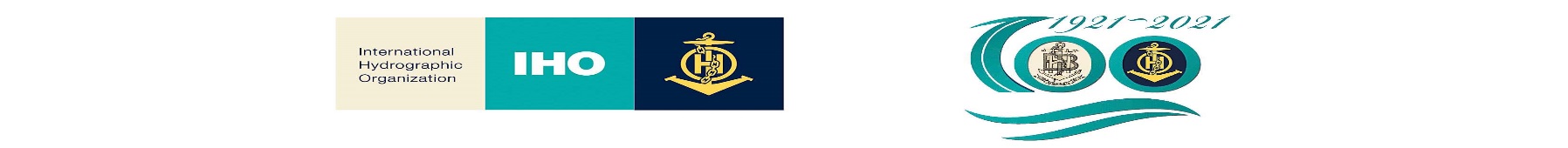 4th MEETING OF THE IHO COUNCILIHO C-4Monaco, 19 November 2020SUMMARY REPORT(Version 1.0, 26 November 2020)Annex A:	List of ParticipantsAnnex B:	AgendaAnnex C:	List of Decisions and ActionsOPENINGSecretary-General opening remarks and introductionsDocs:	C4-01A	List of Documents	C4-01B	List of Participants	C4-01.3A	Membership Contact ListThe Secretary-General welcomed members of the Council. The conduct of proceedings at the 2nd Session of the Assembly (A-2) provided a good foundation for the deliberations of the Council. Arrangements for the video teleconference would be identical to those of A-2, including the “silence procedure” whereby silence implied consent. The session had reached a quorum with 29 Council Member States registered and active, a further 12 Member States accredited as observers and 93 individuals participating online. Adoption of the AgendaDocs:	C4-01.2A 	Rev1 Agenda	C4-01.2B 	TimetableThe Council Secretariat drew attention to the agenda and timetable as being the version proposed on the Council webpage. Decision C4/01: The Council adopted the agenda and the timetable.Formal Establishment of the new Council, confirmation of the election of the Chair and Vice-Chair (Decision A2/13) Docs:	C4-01.3A	Membership Contact List	CCL 04/2020	Election of Chair and Vice-Chair of the IHO CouncilThe Council Secretariat drew attention to the Council’s Membership Contact List, requesting members to check the details listed and advise the IHO Secretariat of any amendments. The Council Secretariat highlighted the decision of the A-2 (A2/13) to endorse the selection process of the Council membership and to confirm the election of Dr Geneviève Béchard (Canada) as Chair and Mr Thai Low Ying-Huang (Singapore) as Vice-Chair of the Council.Decision C4/02: The Assembly endorsement of the Council membership was formally noted and the election of the Chair and Vice-Chair of the IHO Council as proposed in CCL 04/2020 was confirmed. Action C4/03: IHO Member States having a seat at Council to provide the IHO Secretariat with their updates to the IHO Council List of Contacts.Chair’s Opening remarksDocs:	C4-01.5A	Dr Béchard, incoming Council Chair, welcomed those who had newly joined the Council. She expressed sincere gratitude to the outgoing Chair, Rear Admiral Shepard Smith (USA) and Vice-Chair, Admiral Luis Fernando Palmer Fonseca (Brazil) whose leadership and guidance had established firm foundations on which the present Council would seek to build. It was not clear for how much longer the pandemic would continue to influence ways of working; the Chair congratulated the Secretariat for having supported more flexible ways of working and virtual meetings. The transformation of IHO to a more digital, dynamic and data-driven organization would impact the nature of almost all of IHO’s activities, from capacity building and communication to contributing to the sustainable and wise use of the world’s maritime resources. Decision C4/04: Council Members welcomed the opening address by Dr Geneviève Béchard, new Council Chair. 1.5	Administrative arrangementsDocs:	C4-01.5A Useful References – Marked-up Basic Docs (IHO Convention, General Regulations, Assembly ROP, Council ROP)The Secretary-General asked participants for their patience in what he hoped would be the smooth running of the remote meeting. He would be assisted by Assistant Director Yves Guillam in presenting certain items. ITEMS REQUESTED BY THE 2nd IHO ASSEMBLYDocs: C4-02.1A	List of A2 Decisions	Reflection of directions given by the A-2The Chair congratulated the Chair of the A-2, Captain Marc van der Donck, and the Secretariat on the very successful running of the A-2 which would make the work of the Council easier at the present meeting and in the coming years. Member States had approved the Strategic Plan at the A-2, setting the direction for the coming six years. Drivers for change included technological advances and the need to prepare for increased automation. IHO had a long tradition of working with commercial navigation and mariners and it should continue to lead on international standards on safe navigation. With an increased interest globally in the blue economy and the launch of the UN Decade of Ocean Science for Sustainable Development, IHO had opportunities to raise awareness on the importance of its work and make meaningful contributions to society in new areas. The Organization was just beginning to understand how its data and its expertise could support a broad range of non-navigational uses and the Strategic Plan would help in that endeavour. The Council had been tasked with making the Strategic Plan real, a task that must be accomplished quickly to ensure that the IHO reaches its goals. Although the pandemic created constraints, it has also fostered innovation by creating new expectations and challenging all to do things differently, such as virtual meetings arrangements. The A-2 had also tasked the Council with implementation of the S-100 Roadmap, which included S-100 standards and offered increasing safety of navigation by ensuring that the most up-to-date information was available with the vision of its delivery to mariners seamlessly integrated with other data such as navigational aid information and weather. The A-2 had tasked the Council to work through the technical, operation and regulatory challenges associated with the transition from paper-based products and S-57 ENCs to the S-100 suite of standards and services. Many Member States had committed resources to support IHO technical working groups and committees to address those challenges. The Chair looked forward to seeing projects produced by the new joint IHO-Singapore Innovation and Technology Laboratory. In less than three years, the Council would need to provide recommendations to the 3rd Session of the Assembly on the nature and pace of transition to S-100 and on other issues, including on the “Dual Fuel” concept, recognizing that readiness for change varied across IHO Member States. The importance of capacity building had been stressed, in particular in preparing for the new standards, at a time when the pandemic had impacted activities.The Chair looked forward to discussion on what the hydrographer of the future would look like and the competencies that would be needed. There would need to be creativity on how capacity building was supported. The new e-Learning project would provide an additional tool to reach more people. The new Empowering Women in Hydrography project would help bring more women into the tent of decision making. The efforts to coordinate the work of IHO with other international bodies had been emphasized through the full suite of S-100 product specifications and it had been good to see IMO and IALA represented at A-2. That work must continue as IHO moves to a global digital service based on S-100 standards. Hydrographic Offices are encouraged to liaise with their IMO and IALA representative delegations to encourage adoption of S-100 services.Finally, the A-2 had approved the IHO Work Programme and Budget and it was for the Council to provide the oversight required to deliver and maintain the positive financial outlook inherited from the previous Council. As the Organization celebrates its 100 years in 2021, it is a good time to look forward to the next century, and to set a trajectory for the future, with advances in artificial intelligence and its applications within automation systems, delivery of machine-to-machine data, and a future where hydrography fully supports the blue economy as well as the core functions of the hydrographic offices.Decision C4/05: The Council Chair on behalf of IHO Member States commended Captain Marc van der Donck for his excellent chairmanship of A-2Way forward for the effective implementation of all A-2 Decisions including Pro c) of the Council Chair Report to A2 (Decision A2/12)The Council Secretariat drew attention to the draft list of decisions which had been approved at the A-2. Decision A2/02 was noted in particular. This decision approves the interpretation that the Council has the authority to request and consider proposals submitted by Member States or the Secretary-General and confirmed that the Council is entitled to propose amendments to the General Regulations of the IHO for Member States’ approval. Decision A2/06 concerning Revision of Rule 12 of the Rules of Procedure of the IHO Council and consequence on Rules 8 and 11 - Timing of Election of the Chair and Vice-Chair, had been updated in Publication M-1. Decision A2/08: “Establishment of the joint IHO-Singapore Innovation and Technology Laboratory” had been taken by correspondence and approved. There were two actions to discuss within the decision, on regular reporting to the Council and on the need for the Council to advise the Governing Board. Singapore thanked USA for co-sponsoring the proposal on the joint IHO-Singapore Innovation and Technology Laboratory and the Member States that had endorsed the project. Under the proposal, outcomes would be reported to the Council annually and Singapore wished to propose that the matter should become a standing item on the agenda of the Council. He asked whether there were any comments on the joint IHO-Singapore Laboratory. USA said that this agenda item was one of several for which it would have been preferable to have more time for preparation and discussion. The Council might wish to consider other ways in which members could work together over the forthcoming year in order to keep the momentum going on such important projects that showed so much early promise. The Chair noted the request from Singapore for the topic to be placed on the Council’s agenda as a standing item and the USA’s comment as a reminder for all to be engaged. The Council Secretariat recalled that it had been proposed at the A-2 that the “Dual Fuel” concept should be one of the first to be investigated by the IHO-Singapore Laboratory. Singapore said that one potential project for the Laboratory was looking at the S-57 and S-101 conversion and that the “Dual Fuel” concept was part of the potential project. The Council Secretariat drew attention to a number of matters including Decision A2/12 which concerned keeping in mind application of the principles of ISO 9001 as the main theme of supervision and control of the Council. The decision would be discussed under agenda item 6.1. Decision A2/14: Council to consider the best way forward with proposals A-2 PRO-1.4 and A-2 PRO-1.5 on what constitutes the definition of hydrographic interest would be considered under agenda item 2.3.The Council Secretariat continued to Decision A2/18 under which the Assembly had endorsed the Chair’s report. Under Decisions A2/24 and A2/25, A-2 had approved proposal A-2 PRO-1.9 on the future of S-23, made as a package, and had tasked the Secretary-General with the implementation of the proposal. It was suggested that Secretary-General should report on the progress made on this matter at the next session of the Council. Decision and Action C4/06: The Council agreed to include a standing agenda item in future Council meetings on the joint IHO-Singapore Innovation and Technology Laboratory (deadline C-5).The Governing Board of the Laboratory to report on an annual basis.Council to advise the Lab on themes and projects to be considered. Possible topics for consideration of the Governing Board:“Dual Fuel” ConceptConversion of S-57 to S-101 and vice-versa. Decision and Action C4/07: Secretary-General to report on implementation of proposal A-2 PRO-1.9 (deadline: C-5).Discussion on the best way forward on the definition of hydrographic interest (Decisions A2/04 and A2/14)The Chair noted that A-2 had requested the Council to consider the best way forward on the definition of hydrographic interest and report to A-3.  Assembly authorized Council to appoint a working group to consider the issue further if necessary (Decision A2/14). Most participants agreed that tonnage alone is not an ideal measure of hydrographic interest used to determine one third of the Council membership. Some participants considered that, although using tonnage alone is not ideal, it has the advantage of being easily measured, and may be no worse than any other practicable method. Participants expressed mixed views on whether the definition for hydrographic interest should be revisited given the need to prioritize Council resources. Some considered the single criterion tonnage method to be unduly restrictive, since it partially reflected the State’s contribution to Strategic Plan Goal 1, but not necessarily to Goals 2 or 3. A change in the criteria might mean that some States lose their seat on the Council. However, Norway, with verbal agreement from Japan, noted that non-Council members could still participate freely in its deliberations as observers, likely with the same influence as members as historically few Council decisions go to a vote. Some proposed that a working group could be convened at relatively little cost, perhaps in virtual or hybrid form, to consider the issue further, and the Council should appoint its officers and agree its terms of reference. Malta asked to join the working group if it were convened.As a compromise, the Council invited interested members to submit a joint proposal to review existing documents, resolve discrepancies, and submit a consolidated single proposal on the definition of hydrographic interest to C-5 or C-6.Decision and Action C4/08: The Council noted the task given by the A-2 to consider the best way forward with proposals A-2 PRO-1.4 and A-2 PRO-1.5 on the definition of hydrographic interest and report to A-3 in 2023 and by which the Council was empowered to establish a working group for this specific purpose (deadline A-3).Decision and Action C4/09: The Council invited interested parties (Argentina, Brazil, India, Uruguay …) in the development of a definition of hydrographic interest, to consider IHC17 outcome, PRO1.4 and 1.5, and come back with a single consolidated proposal to C-5 or C-6 for possible consideration at A-3. (deadline C-5, C-6).Cumulative List of A-2 DecisionsSee Doc. C-4-02.4 for reference.ITEMS REQUESTED BY THE IHO COUNCILReview of the status of Decisions and Actions from C-3 (skipped all remaining actions/decisions from C-3 if not already overtaken by A2, to be addressed under agenda item 2 and 4 as appropriate.Doc:	C4-03.1A	Review of the Status of Decisions and Actions from C-3The Council Secretariat indicated most items and decisions arising from C-3 had been completed. 4.	ITEMS REQUESTED BY SUBSIDIARY ORGANS4.1	Operational items of subordinate working groups and project teams resulting from HSSC Report to A-2 remote session.Doc:	C4-04.1A	Operational items of subordinate working groups and project teams resulting from HSSC Report to A-2The HSSC Chair reported on the relevant HSSC recommendations, including amendment of the Roadmap for the S-100 Implementation Decade to include products currently covered by S-98 and the inclusion of an annual update of the S-100 implementation timeline as an annex to the Roadmap. Over the next year, HSSC would work further on development of S-100 product specifications (first editions of S-104 (water level) and S-98 (interoperability)) and recommendations for the future of the paper nautical chart; it also planned to set up a hydrographic survey working group. Decision and Action C4/10: Council to monitor the implementation by HSSC of the recommendations on the Future of the Paper Nautical Chart as appropriate. HSSC to report to Council annually on recommendations on the Future of the Paper Nautical Chart (deadline C-5).Decision and Action C4/11: Council to monitor the progress of the task given to HSSC to prepare a synoptic summary report on the various options offered to HOs for future production of S-101 ENCs in conjunction with S-57 maintenance/production (deadline C-5).Decision and Action C4/12: Council to monitor the progress of the task given to HSSC and IRCC to review the IHO Resolutions with regard to proposal A-2 PRO-2.3 when the operational implementation of the S-100 concept becomes mature enough. HSSC and IRCC to make proposals for endorsement to Council meetings when appropriate (deadline C-5, C-6 as appropriate).Decision and Action C4/13: Considering the timelines between HSSC-13 and IRCC-13 meetings in 2021 and the countdown for submission of reports and proposals to C-5, the Council invited HSSC and IRCC Chairs to prepare their 2021 meeting minutes with the view that they will be used/submitted directly as reports and proposals to be considered at C-5 (deadline July 2021).4.2	Operational items of subordinate sub-committees, working groups and project teams resulting from IRCC Report to A-2 remote session.Doc:	C4-04.2A	Operational items of subordinate working groups and project teams resulting from IRCC Report to A-2The IRCC Chair reported on the main priorities of IRCC over the coming year: further cooperation between RHCs and between RHCs and IHO; cooperation between the subordinate bodies of IRCC; the alignment of national reports with the new work programme; outreach; and a number of cross-sectional topics – e-learning development, data collection and dissemination, and technical developments. The Republic of Korea said that ROK will do its best to complete the construction of the e-Learning Center infrastructure and a website by 2021, and test run them from 2022. Member States with expertise in e-learning were invited to share content and ROK will support to provide them on the e-Learning platform. Decision and Action C4/14: Council to monitor the progress made by IRCC to establish an IHO e-Learning Center based on proposal A-2 PRO-3.3 and the related recommendations of IRCC/CBSC (deadline C-5).Decision C4/15: The Council thanked the ROK for their generous offer made to Member States to establish the IHO e-Learning platform.The IRCC Chair presented a report of the Committee’s activities with particular emphasis on the continued need for Capacity Building; the ongoing work for the WENDWG to also encompass the future S-100 products; Maritime Safety Information (MSI); Crowdsourced bathymetry; Project Seabed 2030; and Marine Spatial Data Infrastructure (MSDI). It was encouraging to note the improvements in many nations, introduced slowly but surely in recent years, as a result of capacity building. Considerations on the status of the Seabed 2030 Project in terms of the coverage of the current GEBCO grid meeting Seabed 2030 requirements (6%) were given in order to raise the awareness of the challenge to reach 100 % in 2030. The IRCC Chair thanked Denmark for pursuing progress in the area of marine spatial data infrastructure (MSDI) and especially the e-learning material on MSDI funded by Denmark. IRCC acknowledged the work of the IHO Project Team on implementation of UN-GGIM Shared Guiding Principles.  
Decision C4/16: Council to monitor the progress made by IRCC on the CBSC work item of Empowering Women in Hydrography (EWH). (deadline C-5)The IRCC Chair agreed that the following Decision and Action (former C3/25), needed to be considered. Decision and Action C4/17: The Council invited the IRCC to instruct the CBSC to develop a system of performance indicators to measure, under the conduct of the CBSC and in accordance with the Revised Strategic Plan, the effectiveness and efficiency of CB activities. This system should be oriented by the expected effects and outcomes of CB support, not on the achievement of the CB activities. (deadline C-5)Discussion on the S-100 Implementation StrategyThe Council Vice-Chair led the discussion. He noted the importance of the S-100 Implementation Strategy, not only for the realization of Goal 1 of the Revised Strategic Plan, but also Goals 2 and 3. He suggested that guidance on terminology and concepts related to S-100 should be provided to guide the national Hydrographic Offices, which would be responsible for implementing S-100. Participants were concerned by the likely delay in the revision of IMO ECDIS Performance Standards. IHO Director Abri Kampfer said that, in view of the urgency of the issue, it was hoped that the IMO Sub-Committee on Navigation, Communication, Search and Rescue (NCSR) would discuss the updating of ECDIS Performance Standards during the 2020–2021 biennium, as originally planned. Participants concluded that IHO should concentrate on the processes it could control, such as the finalization of products and operating standards, and raise awareness of the urgent need to introduce the S-100 technology as soon as possible. Moreover, IHO Director Abri Kampfer, Canada, Japan, United States of America, and HSSC Chair voiced the need to move forward with S-100 to encourage and be ready for IMO regulations. United States of America noted that ECDIS is not the only potential application for S-100; application in other markets, such as users of Portable Pilot Units, could help demonstrate value of S-100 products. Member States would also require relevant capacity building.India expressed the opinion that the IHO Work Programmes do not address S-100 Implementation explicitly and emphasized the urgency of moving to S-100.The WENDWG Chair commended the sterling efforts of Captain Marc van der Donck, Chair of the drafting team for the WEND100 Principles. The WEND Working Group had agreed on the format of the Principles and would meet again in early 2021. It would then submit its final conclusions to IRCC and the Council and draft a resolution to be submitted to Member States for adoption by circular letter in approximately one year’s time.Decision and Action C4/18: Council Chair, HSSC and IRCC Chairs and Secretary-General, supported by subject matter experts and Member States as appropriate, to maintain the S-100 Implementation Roadmap as an incremental version-controlled document (including narrative and timelines) on an annual basis (permanent).Decision and Action C4/19: Following the endorsement of the S-100 Implementation Roadmap, Secretariat and Council to set up the repository of the version-controlled roadmap on the IHO website, including some clarification on terminology (Council webpage to be confirmed) (deadline January 2021).Decision and Action C4/20: Council Chair, HSSC and IRCC Chairs and Secretary-General to consider the addition of three annexes, related to the IHO Work Programmes 1, 2 and 3, to S-100 Implementation Roadmap (deadline C-5).Decision C4/21: The Council agreed on the need to amend the S-100 Implementation Roadmap based on the list of products planned to be covered by S-98 (Action HSSC12/11 refers) (deadline C-5).Decision C4/22: The Council agreed on the need to include the S-100 Implementation Timeline in the updates to be made in the appropriate Annex of the S-100 Implementation Roadmap (deadline C-5).Decision and Action C4/23: Council to maintain and update the S-100 Implementation Roadmap and resulting activities, in liaison with Member States and external bodies, on an annual basis as a key priority of Council activities (deadline C-5).Council Chair and Secretary-General to identify some key actions in support and report on progress to C-5 (deadline C-5).Decision and Action C4/24: Council to monitor the subsequent development of the WEND100 Principles, as a consequence of the expanding range of hydrographic data products addressed in the S-100 Implementation Strategy (deadline C-5).IRCC to submit a new IHO Resolution on WEND100 Principles to the Council for endorsement. Then, submission to Member States for approval and inclusion as a reference in Annex 3 of the S-100 Implementation Roadmap (deadline C-5).Decision C4/26: The Council reminded Member States to consider the possibility of coordinating their inputs in support of the S-100 Implementation Strategy with their national representatives in IMO bodies (NCSR, MSC in particular) (permanent).Decision and Action C4/27: The Assembly having noted the update on interrelations and tasks, Secretary-General to continue to liaise with [IMO and] other relevant stakeholders and organizations involved in the development of other S-100 based products (permanent).Decision and Action C4/28: The Council noted the importance of Capacity Building in this matter so all IHO Member States can consider meeting the IHO deadlines for the production of S-1xx products and S-101 in particular.The Council invited IRCC/CBSC to consider this requirement, raised by some Member States at A-2 and C-4 (deadline C-5).IHO ANNUAL WORK PROGRAMME AND BUDGETReview of the Current Financial Status of the IHODocs:	C4-05.1A	Monthly Financial Reporting Statement (Oct 2020)The Secretary-General reviewed the current financial status of the Organization. At present, the rate of payment of contributions by Member States was above average, standing at 86%. A total of 17 Member States had already paid their contributions in advance for 2021. Five States had still not paid their contributions for 2019. The Organization had a budget surplus currently estimated at €351.000, resulting from greatly reduced expenditure on operating costs, principally due to travel (€241.000), personnel costs (€101.000) and capital expenditure (€9.000).Decision C4/29: The Council noted the information provided on the current financial status of IHO.Proposed IHO Work Programme for 2021Doc:	C4-05.2A	Proposed IHO Work Programme for 2021The Secretary-General introduced the proposed work programme for 2021, derived from the three-year work programme adopted by A-2 and adapted to reflect the Revised Strategic Plan by the addition of a new column, Goals&Targets, mapping the proposed activities to the goals and targets of the latter.The theme for World Hydrography Day 2021, chosen to commemorate the 100th anniversary of IHO and to match the title of the prestige book published to mark the occasion, would be “100 Years of International Cooperation in Hydrography”. Decision C4/30: Noting that the Assembly endorsed the alignment of the IHO Work Programme 2021 with the Strategic Plan (introduction column G&T, etc.), the Council approved the Work Programme 2021 as given in Doc. C4-05.2A keeping the current structure of the Work Programme to facilitate the operational work and implementation by the Secretariat.Decision and Action C4/31: IHO Secretariat to issue an IHO CL making the IHO Work Programme 2021 as approved by the Council available to the IHO Member States (permanent).Decision and Action C4/32: The Council noted the proposed theme for the 2021 World Hydrography Day by the Secretary-General “100 Years of International Cooperation in Hydrography”.IHO Secretariat to circulate the theme for 2021 to the IHO MS by IHO CL.Proposed IHO Budget for 2021Doc:	C4-05.3A	Proposed IHO Budget for 2021The Secretary-General introduced the proposed budget estimates for 2021, based on the first year of the three-year Work Programme 2021–2023, adopted by A-2. Owing to increases in national tonnage figures, an additional 32 contribution shares had been added, which increased the planned income by approximately €129.000. He proposed to use the additional income to maintain the planned expenditure, to increase provision for bad debts (likely because of the expected economic impact of the COVID-19 pandemic) by €50.000 and to invest an additional €80.000 in the Internal Retirement Fund to mitigate the effects of the recent historically low interest rates. The Council Secretariat briefly recalled Assembly Decision A2/50, which authorized the Council to increase Member States’ contributions by 1% in 2022 and 2023, if considered necessary, as part of its approval of the annual budget.Decision C4/33: The Council approved the Budget 2021 as given in Docs C4-05.3A.Decision and Action C4/34: Noting that A-2 approved the mandate of the Council to increase Member States’ contributions by 1% in 2022 (and/or 2023) subject to the IHO´s financial situation, Council to consider the subsequent proposed Budget 2022 at C-5. (deadline C-5).Decision and Action C4/35: Secretary-General to secure funding through negotiation of suitable cooperation agreements with interested Member States and/or partnering organizations (deadline C-5).IHO STRATEGIC PLAN REVIEW6.1	Implementation and discussion of adoptions of the IHO Work Programme and other affected IHO instruments resulting from the A2 decisions on the revised Strategic PlanDocs: C4-6.1A	Proposed Table of Targets, SPIs and Lead, version 0.2, 18 Nov 2020The Chair said that the adoption of the Strategic Plan by the A-2 marked a major achievement. Work had been completed by the SPRWG under the able chairmanship of Ingénieur général Bruno Frachon (France), Vice-Chair Mr Shigeru Nakabayashi (Japan) and Secretary Mr Douglas Brunt (Canada). Council was now tasked with implementing the plan. According to the implementation framework, the IHO Secretariat, HSSC and IRCC, through their work programmes, would deliver on their targets. The Chair invited the Council to consider Decision A2/12 (concerning implementation of the Revised Strategic Plan) and A2/20 (Council to monitor closely the appropriateness and applicability of the proposed SPI and amend them if necessary) and tables showing the targets, Strategic Performance Indicators (SPI) and the proposed leads for each one (HSSC, IRCC or IHO Secretariat). The proposed leads would identify the subordinate bodies or working groups to which the SPI would be assigned. The regional hydrographic commissions should be engaged in the application of the Strategic Performance Indicators and the collection of data. It was proposed that the work would take place before C-5. The SPI were assigned over the three strategic goals. United States of America called for a broader evaluation of the work to ensure that there was alignment to achieve the goals in the Strategic Plan, including examining the terms of reference of the working groups and undertaking some mapping to determine how the structures and activities of the working groups were tied to the Strategic Plan (and subsequently identifying gaps or locations where there could be more efficiency).India, building on the suggestion by the United States of America, suggested that targets should be identified for the delivery of Decision A2/20.The Chair acknowledged that there had been some discussion on how to align and achieve coherence between the work programmes, the Strategic Plan and the S-100 Implementation Road Map. The Chairs of the IRCC and HSSC, the Council Secretariat, supported by Norway and IHO Director Luigi Sinapi said that there was an established mechanism through which the two Committees and their working groups reflected on strategic decisions. Both Committees had been involved in developing the Strategic Plan and had already programmed work with their working groups on implementation of the Strategic Plan. The Chair asked whether it would be useful to draft a Council decision that tasked the Chairs of Council and the two Committees and the Secretary-General to integrate the work that was being done and to ensure that there were no gaps or duplication and to ensure that the work plan and the Strategic Plan came together. The United States of America requested that vice-chairs of the committees also be included in those consultation. United States of America, supported by Norway, asked that consideration be given to the role of the Regional Hydrographic Commissions in implementing the Strategic Plan since most of the work to effect change was done by the Hydrographic Offices.Some delegations supported the view that an extraordinary session of the Council should be held in spring 2021 to explore creative ideas on the application of Goals 2 and 3 (United States of America, United Kingdom of Great Britain and Northern Ireland). Other speakers (Netherlands, Secretary-General, HSSC and IRCC Chairs and Secretariat) favoured holding an interactive or informal workshop in June 2021 to which experts could be invited. Norway and the Secretary-General pointed out that the possibility to hold any face-to-face meeting would depend on the situation with respect to the pandemic. These proposals were re-considered under agenda item 8 (Next meetings).The Chair confirmed that the Council could agree to Decision A2/21 to disband the SPRWG.Decision and Action C4/36: Following the adoption of the Revised Strategic Plan by A-2, the Council noted that the effective implementation of the Strategic Plan 2021-2026 is to be considered as the main theme of supervision and control of the Council until A-3, keeping in mind to apply the principles of ISO 9001 (deadline A-3).Decision C4/37: Following the adoption of the Revised Strategic Plan by A-2, Council to monitor closely the appropriateness and applicability of the proposed SPI and amend them if necessary (deadline C-5).Decision C4/38: The Council disbanded the SPRWG.Decision C4/39: The Council agreed on the proposed allocation of the new SPIs to the Secretary-General, HSSC and IRCC (Programmes 1, 2 and 3 respectively) (Doc. C4-06.1A refers).Secretary-General, HSSC and IRCC (Chairs/Vice-Chairs), RHCs (Chairs/Vice-Chairs) to experiment the implementation of the Strategic Plan and consider during this process, following gap analysis if appropriate, whether our organization and work programmes are fit for purpose, in particular for meeting Goals 2 and 3 (deadline C-5).Decision and Action C4/40: The Council agreed to experiment the application of the ISO 9001 principles on a couple of Strategic Plan targets (one per Committee to be proposed) (deadline C-5, C-6).
OTHER ITEMS PROPOSED BY A MEMBER STATE OR BY THE SECRETARY-GENERALNo other items were proposedNEXT MEETING8.1	Dates and venue for the 5th meeting of the IHO Council (19-21 October 2021, Monaco) Decision A2/11).Decision C4/41: The Council agreed to hold C-5 in Monaco, at the IHO Secretariat, from 19 to 21 October 2021 (go no-go decision 19 June 2021).In the case of a remote event, the Council agreed to consider arrangements for 3 sessions, over 3 days, each of 3 hours.Decision C4/42: The Council Chair/Secretary-General to consider possible informal physical or virtual brainstorming session(s) in spring 2021 aiming to consider the best options to address Goals 2 and 3 in particular, under the conditions of worldwide improvement of sanitary conditions (deadline Spring 2021, back to back with WHD June 2021).9.	ANY OTHER BUSINESSThere was no other business.10.	REVIEW OF ACTIONS AND DECISIONS OF THE MEETINGThe Council Secretariat read out the identified actions, providing brief comments and explanations for each action and decision. 11. CLOSURE OF THE MEETINGThe Chair thanked her predecessor, Rear Admiral Shepard Smith, and the Secretary-General for their guidance and support and the IHO staff for their hard work in arranging the virtual Assembly and Council meeting. She also thanked the précis-writers, the rapporteurs (Ms Clare Lain, UKHO, United Kingdom and Dr. Michael Brady, NGA, USA) and their supporting organizations for their contribution. She then declared the 4th meeting of the IHO Council closed. Annex ALIST OF PARTICIPANTSName: Head of delegationAnnex B4th Meeting of THE iho councilIHO Secretariat, Monaco, 19 November 2020REVISED PROVISIONAL AGENDAOpeningSecretary-General Opening remarks and introductionsAdoption of the agendaFormal establishment of the new Council, confirmation of the election of the Chair and Vice-Chair (Decision A2/13)Chair’s Opening RemarksAdministrative arrangementsitems REQUESTED BY the 2nd IHO AssemblyReflection of directions given by the Assembly.Way forward for the effective implementation of all Assembly Decisions including Pro c) of the Council Chair Report to A-2 (Decision A2/12).Discussion on the best way forward on the definition of hydrographic interest (Decisions A2/04 and A2/14).Cumulative List of Assembly Decisions as of 24 September affecting the Council (ACL 30/2020 refers): Decisions A2/02, A2/04, A2/06, A2/08, A2/11, A2/12, A2/14.items REQUESTED BY the IHO COUNCILReview of the status of Decisions and Actions from C-3 (skipped, all remaining actions/decisions from C-3 if not already overtaken by A-2, to be addressed under agenda item 2 and 4 as appropriate).items REQUESTED BY SUBSIDIARY ORGANSOperational items of subordinate working groups and project teams resulting from HSSC Report to A-2 remote session.Operational items of subordinate sub-committees, working groups and project teams resulting from IRCC Report to A-2 remote session.Discussion on the S-100 Implementation StrategyIHO Annual Work Programme and BudgetReview of the Current Financial Status of the IHOProposed IHO Work Programme for 2021Proposed IHO Budget for 2021IHO Strategic plan REVIEWImplementation and discussion of adaptions of the IHO Work programme and other affected IHO instruments resulting from the A-2 decisions on the revised Strategic Plan.OTHER items PROPOSED by a Member state or by THE secretary-generalNoneNEXT MEETINGDates and venue for the 5th meeting of the IHO Council (19-21 October 2021, Monaco) (Decision A2/11).ANY OTHER BUSINESSREVIEW OF ACTIONS AND DECISIONs OF THE MEETINGCLOSURE OF THE MEETINGAnnex CFINAL LIST OF DECISIONS and ACTIONS FROM C-4(as of 26 November 2020)IHO Member States having a seat at the CouncilIHO Member States having a seat at the CouncilIHO Member States having a seat at the CouncilIHO Member States having a seat at the CouncilIHO Member States having a seat at the CouncilNoMember State – Etat membreSelected by – sélectionné parPoint(s) of contact – Point(s) de contactEmail address – Adresse courriel1Argentina - ArgentineSWAtHC-CHAtSOValentin Alejandro SANZ RODRIGUEZdhidro@hidro.gov.ar1Argentina - ArgentineSWAtHC-CHAtSOFabian Alejando VETEREsubjefeshn@hidro.ar2Australia - AustralieSWPHC-CHPSOFiona FREEMAN international.relations@hydro.gov.aufiona.freeman@defence.gov.au2Australia - AustralieSWPHC-CHPSOJasbir RANDHAWAjasbir.randhawa@defence.gov.au3Brazil - BrésilMACHC-CHMACEDGAR Luiz Siqueira Barbosadhn.intrel@marinha.mil.brRodrigo OBINOobino@marinha.mil.br4CanadaUSCHC-CHUSCDouglas BRUNTdouglas.brunt@dfo-mpo.gc.ca4CanadaUSCHC-CHUSCGeneviève BÉCHARD (Chair)genevieve.bechard@dfo-mpo.gc.ca4CanadaUSCHC-CHUSCDavid PALMERdavid.palmer@dfo-mpo.gc.ca4CanadaUSCHC-CHUSCChristopher HEMMINGWAYChris.Hemmingway@dfo-mpo.gc.ca5Finland - FinlandeNHC-CHNRainer MUSTANIEMIrainer.mustaniemi@traficom.fi6FranceMBSHC-CHMMNPierre-Yves DUPUYpierre-yves.dupuy@shom.fr6FranceMBSHC-CHMMNLaurent KERLEGUERlaurent.kerleguer@shom.fr6FranceMBSHC-CHMMNJulien SMEECKAERTjulien.smeeckaert@shom.fr7Germany - AllemagneNSHC-CHMNThomas DEHLING thomas.dehling@bsh.de8India - IndeNIOHC-CHOISVinay BADHWARinho@navy.gov.in /msis-inho@navy.gov.in9Indonesia - IndonésieEAHC-CHAOAgung PRASETIAWANinfohid@pushidrosal.id9Indonesia - IndonésieEAHC-CHAOYanuar HANDWIONOinfohid@pushidrosal.id9Indonesia - IndonésieEAHC-CHAODeirus KHAIRdeirus48@gmail.com10Iran (Islamic Rep. Of) – Iran (Rép. Islamique d’)RSAHC-CHZMRNader PASANDEHpasandeh@pmo.irAkbar ROSTAMIrostami@gmail.com / akrostami@pmo.ir11Italy - ItalieMBSHC-CHMMNMassimiliano NANNINImassimiliano.nannini@marina.difesa.it / maridrografico.genova@marina.difesa.it11Italy - ItalieMBSHC-CHMMNMarta PRATELLESImarta.pratellesi@marina.difesa.it12Netherlands – Pays-BasMACHC-CHMACMarc Van der DONCKinfo@hydro.nl / MCJ.vd.Donck@mindef.nl13OmanRSAHC-CHZMRKhalid AL JABRIonho@mod.gov.om / khalid.s.aljabri@mod.gov.om14Peru-PérouSEPRHC-CHRPSEJorge PAZ ACOSTAdihidronav@dhn.mil.pe / relint@dhn.mil.peRafael BENAVENTErbenavente@dhn.mil.pe15PortugalEAtHC-CHAtOCarlos VENTURA-SOARESdirgeral@hidrografico.pt15PortugalEAtHC-CHAtOJoão VICENTEdt.hi.chf@hidrografico.ptCarlos MARQUESvideira.marques@hidrografico.pt16Russian Federation – Fédération de RussieARHC-CHRAKonstantin SPERANSKIYunio@mil.ruunio_main@mil.ru17South Africa – Afrique du SudSAIHC-CHAIATheo STOKEShydrosan@iafrica.com18Spain - EspagneMBSHC-CHMMNDaniel GONZALEZ-ALLER LACALLEihmesp@fn.mde.es19Sweden - SuèdeBSHC-CHMBPatrik WIBERGsjofartsverket@sjofartsverket.seMagnus WALLHAGENmagnus.wallhagen@sjofartsverket.se20 Thailand-ThaïlandeEAHC-CHAOChakkrit MALIKHAOhydrotechhdrtn@gmail.comhydrotech@navy.mi.thChatchai LUANGTHONGKUMpiakchat@gmail.com21China - ChineHydrographic InterestCao DESHENGhydro@msa.gov.cn21China - ChineHydrographic InterestXinzhai YANGhydro@msa.gov.cn21China - ChineHydrographic InterestCHUN MING CHAUmichaelchau@mardep.gov.hk22Singapore - SingapourHydrographic InterestYing-Huang THAI LOW (Vice-Chair)hydrographic@mpa.gov.sg22Singapore - SingapourHydrographic InterestWeng Choy LEElee_weng_choy@mpa.gov.sg22Singapore - SingapourHydrographic InterestDillian TEOdillian_teo@mpa.gov.sgPearlyn PANGpearlyn_pang@mpa.gov.sg23Malta-MalteHydrographic InterestDavid BUGEJAdavid.bugeja@transport.gov.mt 23Malta-MalteHydrographic InterestMark Anthony CHAPELLEmark.chappelle@transport.gov.mt 23Malta-MalteHydrographic InterestJoseph BIANCOjoe.bianco@transport.gov.mt24United Kingdom – Royaume- UniHydrographic InterestPeter SPARKESPeter.Sparkes@UKHO.gov.ukibte@ukho.gov.uk24United Kingdom – Royaume- UniHydrographic InterestRhett HATCHER rhett.hatcher@ukho.gov.uk24United Kingdom – Royaume- UniHydrographic InterestSimon HARDERN Simon.Hardern@ukho.gov.uk24United Kingdom – Royaume- UniHydrographic InterestColin SEDDON colin.seddon@ukho.gov.uk24United Kingdom – Royaume- UniHydrographic InterestJackie SYDENHAMjackie.sydenham@ukho.gov.uk25Republic of Korea – République de CoréeHydrographic InterestLae Hyung HONGinfokhoa@korea.kr25Republic of Korea – République de CoréeHydrographic InterestJi Yeon KIMjinshilkim@mofa.go.kr26Greece - GrèceHydrographic InterestDimitrios EVANGELIDISdirector_hnhs@navy.mil.gr27United States of America – Etats-Unis d’AmériqueHydrographic InterestShep SMITHshep.smith@noaa.gov27United States of America – Etats-Unis d’AmériqueHydrographic InterestJohn NYBERGhydrographer@noaa.gov27United States of America – Etats-Unis d’AmériqueHydrographic InterestJohn LOWELLmaritimeinternational@nga.mil27United States of America – Etats-Unis d’AmériqueHydrographic InterestCarrie LACROSSELaCrosseC@state.gov27United States of America – Etats-Unis d’AmériqueHydrographic InterestMatthew BORBASHmatthew.borbash@navy.mil27United States of America – Etats-Unis d’AmériqueHydrographic InterestJohn LOWELL john.e.lowell@nga.milJonathan JUSTIjonathan.justi@noaa.govJulia POWELLjulia.powell@noaa.govDebbie PETERSONdebbie.peterson@ nga.mil28Cyprus - ChypreHydrographic InterestAndreas SOKRATOUSasokratous@dls.moi.gov.cy28Cyprus - ChypreHydrographic InterestGeorgios KOKOSISgkokosis@dls.moi.gov.cy28Cyprus - ChypreHydrographic InterestChrysanthi KLEANTHOUSckleanthous@dls.moi.gov.cy29Japan - JaponHydrographic InterestYukihiro KATOico@jodc.go.jp29Japan - JaponHydrographic InterestShigeru NAKABAYASHIico@jodc.go.jp29Japan - JaponHydrographic InterestHideki KINOSHITAkenkyu@jodc.go.jp30Norway - NorvègeHydrographic InterestBirte Noer BORREVIKsjo@kartverket.no30Norway - NorvègeHydrographic InterestEvert FLIERevert.flier@kartverket.noRegistered IHO Member States – Observers at the CouncilRegistered IHO Member States – Observers at the CouncilRegistered IHO Member States – Observers at the CouncilRegistered IHO Member States – Observers at the CouncilRegistered IHO Member States – Observers at the CouncilBangladeshHassan Sheikh MAHMUDUL hassanhydrographer@yahoo.com BangladeshAKMM SHERAFULLAHdhydrooffice@gmail.comColombia - ColombieNatalia OTAROLAnotalora@dimar.mil.co@dimar.mil.coColombia - ColombieDagoberto DAVID_VITERIddavid@dimar.mil.coDiana SANCHEZdsanchez@dimar.mil.coCroatia - CroatieVinka KOLICvinka.kolic@hhi.hrZeljko BRADARICzeljko.bradaric@hhi.hrDenmark - DanemarkElizabeth HAGEMANNehage@gst.dkDenmark - DanemarkJens Peter Weiss HARTMANN jepha@gst.dkFiji - FidjiGerard ROKOUAhydrographic@connect.com.fjMalaysia - MalaisieSingh SUKHBIRsukhbir@navy.mil.myNigeria Chukwuemeka OKAFORemyokafor@yahoo.comNigeria Abdulmajeed BALOGUNinfo@nnho.ngPapua New Guinea - Papouasie-Nouvelle-GuinéeNicholas PIONnpion@nmsa.gov.pgQatar Fahad Mohammed AL QAHTANIFQahtani@mme.gov.qa Qatar Mohammed Abdulrahman AL ABDULLAm-abdulrahman@mme.gov.qaQatar Keerthisinghe ATHTHANAYAKAkeerthisinghe@gmail.comQatar Chatchai Luangthongkum piakchat@gmail.comSaudi Arabia – Arabie SaouditeFaisal ALSAAQ falsaaq@kau.edu.saTurkey - TurquieIhsan Hikmet ULUSAL hikmetulusal@gmail.comUkraine -Alla MIAGKOVA miagkova.a@hydro.gov.uaUkraine -Viktor BELINSKYI belinskyi.v@hydro.gov.uaObserverObserverObserverObserverObserverUSA Observer to ABLOSSteven KEATINGsteven.g.keating@nga.milIHO SecretariatIHO SecretariatIHO SecretariatIHO SecretariatIHO SecretariatSecretary-GeneralCouncil SecretaryMathias JONASmathias.jonas@iho.intDirectorAbri KAMPFERabri.kampfer@iho.intDirectorLuigi SINAPI luigi.sinapi@iho.intAssistant DirectorLeonel MANTEIGAS leonel.manteigas@iho.intAssistant DirectorYong BAEK addt@iho.intTechnical Standards Support OfficerJeff WOOTTON tsso@iho.intAssistant DirectorCouncil Assistant Sec.Yves GUILLAM yves.guillam@iho.intAGENDAITEMSUBJECTDECISION or ACTIONNo.DECISION or ACTIONNo.DECISION or ACTIONS(in bold, action by)DECISION or ACTIONS(in bold, action by)TARGETDATE/EVENTTARGETDATE/EVENTSTATUS(at xxxxx)1.	OPENING1.	OPENING1.	OPENING1.	OPENING1.	OPENING1.	OPENING1.	OPENING1.	OPENING1.	OPENINGAgendaC4/01C4/01The Council adopted the agenda and the timetableThe Council adopted the agenda and the timetableDecisionCouncil 2020-2023C4/02C4/02The Assembly endorsement of the Council membership was formally noted and the election of the Chair and Vice-Chair of the IHO Council as proposed in CCL 04/2020 was confirmed.The Assembly endorsement of the Council membership was formally noted and the election of the Chair and Vice-Chair of the IHO Council as proposed in CCL 04/2020 was confirmed.Decision(Decision A2/13 and CCL 04/2020 refer)Contact ListC4/03C4/03IHO Member States having a seat at the Council to provide the IHO Secretariat with their updates to the IHO Council List of Contacts.IHO Member States having a seat at the Council to provide the IHO Secretariat with their updates to the IHO Council List of Contacts.PermanentPermanentOpeningC4/04C4/04Council Members welcomed the opening address by Dr. Geneviève Béchard, new Council Chair. Council Members welcomed the opening address by Dr. Geneviève Béchard, new Council Chair. 1.5	Administrative arrangements1.5	Administrative arrangements1.5	Administrative arrangements1.5	Administrative arrangements1.5	Administrative arrangements1.5	Administrative arrangements1.5	Administrative arrangements1.5	Administrative arrangements1.5	Administrative arrangementsC4/05C4/05The Council Chair on behalf of IHO Member States commended Captain Marc van der Donck for his excellent chairmanship of A-2.The Council Chair on behalf of IHO Member States commended Captain Marc van der Donck for his excellent chairmanship of A-2.IHO-Singapore Innovation and Technology LabC4/06C4/06The Council agreed to include a standing agenda item in future Council meetings on the joint IHO-Singapore Innovation and Technology Laboratory.
Governing Board of the Lab to report on an annual basisCouncil to advise the Lab on themes and projects to be considered. Possible topics for consideration of the Governing Board:“Dual Fuel” Concept.Conversion S-57 to S-101 and vice-versa.The Council agreed to include a standing agenda item in future Council meetings on the joint IHO-Singapore Innovation and Technology Laboratory.
Governing Board of the Lab to report on an annual basisCouncil to advise the Lab on themes and projects to be considered. Possible topics for consideration of the Governing Board:“Dual Fuel” Concept.Conversion S-57 to S-101 and vice-versa.C-5C-5Decision(Decision A2/08 refers)S-23, A2 PRO1.9 follow-upC4/07C4/07Secretary-General to report on implementation of PRO 1.9.Secretary-General to report on implementation of PRO 1.9.C-5C-5(Decision A2/24&25 refers)Definition of Hydrographic InterestC4/08C4/08Council noted the task given by the A-2 to consider the best way forward with proposals A-2 PRO-1.4 and A-2 PRO-1.5 on the definition of hydrographic interest and report to A-3 in 2023 and by which the Council was empowered to establish a working group for this specific purpose.Council noted the task given by the A-2 to consider the best way forward with proposals A-2 PRO-1.4 and A-2 PRO-1.5 on the definition of hydrographic interest and report to A-3 in 2023 and by which the Council was empowered to establish a working group for this specific purpose.A-3A-3Definition of Hydrographic InterestC4/09C4/09Council invited interested parties (Argentina, Brazil, India, Uruguay …) in the development of a definition of hydrographic interest, to consider IHC17 outcome, PRO1.4 and 1.5, and come back with a single consolidated proposal to C-5 or C-6 for possible consideration at A-3. (deadline C-5, C-6).Council invited interested parties (Argentina, Brazil, India, Uruguay …) in the development of a definition of hydrographic interest, to consider IHC17 outcome, PRO1.4 and 1.5, and come back with a single consolidated proposal to C-5 or C-6 for possible consideration at A-3. (deadline C-5, C-6).C-5, C-6C-5, C-6For reference onlyFor reference only3.	ITEMS REQUESTED BY THE IHO COUNCIL 3.	ITEMS REQUESTED BY THE IHO COUNCIL 3.	ITEMS REQUESTED BY THE IHO COUNCIL 3.	ITEMS REQUESTED BY THE IHO COUNCIL 3.	ITEMS REQUESTED BY THE IHO COUNCIL 3.	ITEMS REQUESTED BY THE IHO COUNCIL 3.	ITEMS REQUESTED BY THE IHO COUNCIL 3.	ITEMS REQUESTED BY THE IHO COUNCIL 3.	ITEMS REQUESTED BY THE IHO COUNCIL 4.	ITEMS REQUESTED BY SUBSIDIARY ORGANS 4.	ITEMS REQUESTED BY SUBSIDIARY ORGANS 4.	ITEMS REQUESTED BY SUBSIDIARY ORGANS 4.	ITEMS REQUESTED BY SUBSIDIARY ORGANS 4.	ITEMS REQUESTED BY SUBSIDIARY ORGANS 4.	ITEMS REQUESTED BY SUBSIDIARY ORGANS 4.	ITEMS REQUESTED BY SUBSIDIARY ORGANS 4.	ITEMS REQUESTED BY SUBSIDIARY ORGANS 4.	ITEMS REQUESTED BY SUBSIDIARY ORGANS Future of the Paper Nautical ChartC4/10C4/10Council to monitor the implementation by HSSC of the recommendations on the Future of the Paper Nautical Chart as appropriate.Council to monitor the implementation by HSSC of the recommendations on the Future of the Paper Nautical Chart as appropriate.C-5C-5(Decisions A2/27&28 refers)S-57, S-101C4/11C4/11Council to monitor the progress of the task given to HSSC to prepare a synoptic summary report on the various options offered to HOs for future production of S-101 ENCs in conjunction with S-57 maintenance/production.Council to monitor the progress of the task given to HSSC to prepare a synoptic summary report on the various options offered to HOs for future production of S-101 ENCs in conjunction with S-57 maintenance/production.C-5C-5(Decision A2/33 refers)IHO ResolutionsC4/12C4/12Council to monitor the progress of the task given to HSSC and IRCC to review the IHO Resolutions with regard to PRO 2.3 when the operational implementation of the S-100 concept becomes mature enough.
HSSC and IRCC to make proposals for endorsement to Council meetings when appropriateCouncil to monitor the progress of the task given to HSSC and IRCC to review the IHO Resolutions with regard to PRO 2.3 when the operational implementation of the S-100 concept becomes mature enough.
HSSC and IRCC to make proposals for endorsement to Council meetings when appropriateC-5, C-6 as appropriateC-5, C-6 as appropriate(Decision A2/32 refers)HSSC&IRCC Reports and Proposals to C-5C4/13(same as former C2/17 and C1/06)C4/13(same as former C2/17 and C1/06)Considering the timelines between HSSC-13 and IRCC-13 meetings in 2021 and the countdown for submission of reports and proposals to C-5, the Council invited HSSC and IRCC Chairs to prepare their 2021 meeting minutes with the view that they will be used/submitted directly as reports and proposals to be considered at C-5.Considering the timelines between HSSC-13 and IRCC-13 meetings in 2021 and the countdown for submission of reports and proposals to C-5, the Council invited HSSC and IRCC Chairs to prepare their 2021 meeting minutes with the view that they will be used/submitted directly as reports and proposals to be considered at C-5.July 2021July 2021IHO e-Learning CentreC4/14C4/14Council to monitor the progress made by IRCC to establish an IHO e-Learning Center based on A-2 PRO 3.3 and the related recommendations of IRCC/CSBC.Council to monitor the progress made by IRCC to establish an IHO e-Learning Center based on A-2 PRO 3.3 and the related recommendations of IRCC/CSBC.C-5C-5(Decision A2/42 refers)e-LearningC4/15C4/15The Council thanked the ROK for their generous offer made to Member States to establish the IHO e-Learning platform.The Council thanked the ROK for their generous offer made to Member States to establish the IHO e-Learning platform.DecisionWomen in HydrographyC4/16C4/16Council to monitor the progress made by IRCC on the CBSC work item of Empowering Women in Hydrography (EWH).Council to monitor the progress made by IRCC on the CBSC work item of Empowering Women in Hydrography (EWH).C-5C-5(Decision A2/35 refers)4.2CB ActivitiesC4/17
(former C3/25)C4/17
(former C3/25)The Council invited the IRCC to instruct the CBSC to develop a system of performance indicators to measure, under the conduct of the CBSC and in accordance with the Revised Strategic Plan, the effectiveness and efficiency of CB activities. This system should be oriented by the expected effects and outcomes of CB support, not on the achievement of the CB activities.The Council invited the IRCC to instruct the CBSC to develop a system of performance indicators to measure, under the conduct of the CBSC and in accordance with the Revised Strategic Plan, the effectiveness and efficiency of CB activities. This system should be oriented by the expected effects and outcomes of CB support, not on the achievement of the CB activities.C-5C-54.3	Discussion on the S-100 Implementation Strategy4.3	Discussion on the S-100 Implementation Strategy4.3	Discussion on the S-100 Implementation Strategy4.3	Discussion on the S-100 Implementation Strategy4.3	Discussion on the S-100 Implementation Strategy4.3	Discussion on the S-100 Implementation Strategy4.3	Discussion on the S-100 Implementation Strategy4.3	Discussion on the S-100 Implementation Strategy4.3	Discussion on the S-100 Implementation StrategyS-100 Implementation StrategyC4/18
(former C3/13)C4/18
(former C3/13)Council/HSSC/IRCC Chairs/SecGen supported by subject matter experts and Member States as appropriate to maintain the S-100 Implementation Roadmap as an incremental version-controlled document (including narrative and timelines) on an annual basis.Council/HSSC/IRCC Chairs/SecGen supported by subject matter experts and Member States as appropriate to maintain the S-100 Implementation Roadmap as an incremental version-controlled document (including narrative and timelines) on an annual basis.PermanentPermanentS-100 Implementation StrategyC4/19Following the endorsement of the the S-100 Implementation Roadmap, Secretariat/Council to set up the repository of the version-controlled of this roadmap on the IHO website, including some clarification on the terminology (Council webpage to be confirmed).Following the endorsement of the the S-100 Implementation Roadmap, Secretariat/Council to set up the repository of the version-controlled of this roadmap on the IHO website, including some clarification on the terminology (Council webpage to be confirmed).Following the endorsement of the the S-100 Implementation Roadmap, Secretariat/Council to set up the repository of the version-controlled of this roadmap on the IHO website, including some clarification on the terminology (Council webpage to be confirmed).Following the endorsement of the the S-100 Implementation Roadmap, Secretariat/Council to set up the repository of the version-controlled of this roadmap on the IHO website, including some clarification on the terminology (Council webpage to be confirmed).Jan 2021S-100 Implementation StrategyC4/20SG, Council Chair, HSSC, IRCC Chairs to consider the addition of three annexes related to the IHO WP 1, 2 and 3 to S-100 Implementation Roadmap. SG, Council Chair, HSSC, IRCC Chairs to consider the addition of three annexes related to the IHO WP 1, 2 and 3 to S-100 Implementation Roadmap. SG, Council Chair, HSSC, IRCC Chairs to consider the addition of three annexes related to the IHO WP 1, 2 and 3 to S-100 Implementation Roadmap. SG, Council Chair, HSSC, IRCC Chairs to consider the addition of three annexes related to the IHO WP 1, 2 and 3 to S-100 Implementation Roadmap. C-5(Decision A2/31 refers)S-100 Implementation Strategy, S-98C4/21Council agreed on the need to amend the S-100 Implementation Road Map based on the list of products planned to be covered by S-98 (Action HSSC12/11 refers). Council agreed on the need to amend the S-100 Implementation Road Map based on the list of products planned to be covered by S-98 (Action HSSC12/11 refers). Council agreed on the need to amend the S-100 Implementation Road Map based on the list of products planned to be covered by S-98 (Action HSSC12/11 refers). Council agreed on the need to amend the S-100 Implementation Road Map based on the list of products planned to be covered by S-98 (Action HSSC12/11 refers). C-5DecisionS-100 Implementation Strategy, S-100 TimelineC4/22Council agreed on the need to include the S-100 Implementation Timeline in the updates to be made in the appropriate Annex of the S-100 Implementation Roadmap.Council agreed on the need to include the S-100 Implementation Timeline in the updates to be made in the appropriate Annex of the S-100 Implementation Roadmap.Council agreed on the need to include the S-100 Implementation Timeline in the updates to be made in the appropriate Annex of the S-100 Implementation Roadmap.Council agreed on the need to include the S-100 Implementation Timeline in the updates to be made in the appropriate Annex of the S-100 Implementation Roadmap.C-5DecisionS-100 Implementation StrategyC4/23Council to maintain and update the the S-100 implementation roadmap and resulting activities in liaison with MS and external bodies on an annual basis as a key priority of the Council activities.SG/Council Chair to identify some key actions in support and report progress at C-5.Council to maintain and update the the S-100 implementation roadmap and resulting activities in liaison with MS and external bodies on an annual basis as a key priority of the Council activities.SG/Council Chair to identify some key actions in support and report progress at C-5.Council to maintain and update the the S-100 implementation roadmap and resulting activities in liaison with MS and external bodies on an annual basis as a key priority of the Council activities.SG/Council Chair to identify some key actions in support and report progress at C-5.Council to maintain and update the the S-100 implementation roadmap and resulting activities in liaison with MS and external bodies on an annual basis as a key priority of the Council activities.SG/Council Chair to identify some key actions in support and report progress at C-5.C-5(Decision A2/30 refers)WEND100 PrinciplesC4/24Council to monitor the subsequent development of the WEND100 Principles, as a consequence of the expanding range of hydrographic data products addressed in the S-100 Implementation Strategy.IRCC to submit a new IHO Resolution on WEND100 Principles to the Council for endorsement. Then, submission to Member States for approval and inclusion as a reference in Annex 3 of the S-100 Implementation RoadMap.Council to monitor the subsequent development of the WEND100 Principles, as a consequence of the expanding range of hydrographic data products addressed in the S-100 Implementation Strategy.IRCC to submit a new IHO Resolution on WEND100 Principles to the Council for endorsement. Then, submission to Member States for approval and inclusion as a reference in Annex 3 of the S-100 Implementation RoadMap.Council to monitor the subsequent development of the WEND100 Principles, as a consequence of the expanding range of hydrographic data products addressed in the S-100 Implementation Strategy.IRCC to submit a new IHO Resolution on WEND100 Principles to the Council for endorsement. Then, submission to Member States for approval and inclusion as a reference in Annex 3 of the S-100 Implementation RoadMap.Council to monitor the subsequent development of the WEND100 Principles, as a consequence of the expanding range of hydrographic data products addressed in the S-100 Implementation Strategy.IRCC to submit a new IHO Resolution on WEND100 Principles to the Council for endorsement. Then, submission to Member States for approval and inclusion as a reference in Annex 3 of the S-100 Implementation RoadMap.C-5C-5(Decision A2/38 refers)C4/25C4/25Left intentionally blankLeft intentionally blankS-100 Implementation StrategyC4/26The Council reminded Member States to consider the possibility of coordinating their inputs in support of the S-100 Implementation Strategy with their national representatives in IMO bodies (NCSR, MSC in particular).The Council reminded Member States to consider the possibility of coordinating their inputs in support of the S-100 Implementation Strategy with their national representatives in IMO bodies (NCSR, MSC in particular).The Council reminded Member States to consider the possibility of coordinating their inputs in support of the S-100 Implementation Strategy with their national representatives in IMO bodies (NCSR, MSC in particular).The Council reminded Member States to consider the possibility of coordinating their inputs in support of the S-100 Implementation Strategy with their national representatives in IMO bodies (NCSR, MSC in particular).PermanentS-100 Implementation StrategyC4/27The Assembly having noted the update on interrelations and tasks, Secretary-General to continue to liaise with [IMO and] other relevant stakeholders and organizations involved in the development of other S-100 based products.The Assembly having noted the update on interrelations and tasks, Secretary-General to continue to liaise with [IMO and] other relevant stakeholders and organizations involved in the development of other S-100 based products.The Assembly having noted the update on interrelations and tasks, Secretary-General to continue to liaise with [IMO and] other relevant stakeholders and organizations involved in the development of other S-100 based products.The Assembly having noted the update on interrelations and tasks, Secretary-General to continue to liaise with [IMO and] other relevant stakeholders and organizations involved in the development of other S-100 based products.Permanent(Decisions A2/40&41  refer)S-100 Implementation StrategyC4/28The Council noted the importance of Capacity Building in this matter so all IHO Member States can consider meeting the IHO deadlines for the production of S-1xx products and S-101 in particular.
The Council invited the IRCC/CBSC to consider this requirement made by some Member States at A-2 and C-4. The Council noted the importance of Capacity Building in this matter so all IHO Member States can consider meeting the IHO deadlines for the production of S-1xx products and S-101 in particular.
The Council invited the IRCC/CBSC to consider this requirement made by some Member States at A-2 and C-4. The Council noted the importance of Capacity Building in this matter so all IHO Member States can consider meeting the IHO deadlines for the production of S-1xx products and S-101 in particular.
The Council invited the IRCC/CBSC to consider this requirement made by some Member States at A-2 and C-4. The Council noted the importance of Capacity Building in this matter so all IHO Member States can consider meeting the IHO deadlines for the production of S-1xx products and S-101 in particular.
The Council invited the IRCC/CBSC to consider this requirement made by some Member States at A-2 and C-4. C-55.	IHO ANNUAL WORK PROGRAMME AND BUDGET5.	IHO ANNUAL WORK PROGRAMME AND BUDGET5.	IHO ANNUAL WORK PROGRAMME AND BUDGET5.	IHO ANNUAL WORK PROGRAMME AND BUDGET5.	IHO ANNUAL WORK PROGRAMME AND BUDGET5.	IHO ANNUAL WORK PROGRAMME AND BUDGET5.	IHO ANNUAL WORK PROGRAMME AND BUDGET5.	IHO ANNUAL WORK PROGRAMME AND BUDGET5.	IHO ANNUAL WORK PROGRAMME AND BUDGET5.1	Review of the Current Financial Status of the IHO5.1	Review of the Current Financial Status of the IHO5.1	Review of the Current Financial Status of the IHO5.1	Review of the Current Financial Status of the IHO5.1	Review of the Current Financial Status of the IHO5.1	Review of the Current Financial Status of the IHO5.1	Review of the Current Financial Status of the IHO5.1	Review of the Current Financial Status of the IHO5.1	Review of the Current Financial Status of the IHOFinancial StatusC4/29C4/29The Council noted the information provided on the current financial status.The Council noted the information provided on the current financial status.Decision5.2	Proposed IHO Work Programme for 20215.2	Proposed IHO Work Programme for 20215.2	Proposed IHO Work Programme for 20215.2	Proposed IHO Work Programme for 20215.2	Proposed IHO Work Programme for 20215.2	Proposed IHO Work Programme for 20215.2	Proposed IHO Work Programme for 20215.2	Proposed IHO Work Programme for 20215.2	Proposed IHO Work Programme for 2021Work Programme 2021C4/30C4/30Noting that the Assembly endorsed the alignment of the IHO Work Programme 2021 with the Strategic Plan (introduction column G&T, etc.), the Council approved the Work Programme 2021 as given in Doc. C4-05.2A keeping the current structure of the Work Programme to facilitate the operational work and implementation by the Secretariat.
Noting that the Assembly endorsed the alignment of the IHO Work Programme 2021 with the Strategic Plan (introduction column G&T, etc.), the Council approved the Work Programme 2021 as given in Doc. C4-05.2A keeping the current structure of the Work Programme to facilitate the operational work and implementation by the Secretariat.
Decision(Decision A2/22&49 refers)Work Programme 2021C4/31C4/31IHO Secretariat to issue an IHO CL making the IHO Work Programme 2021 as approved by the Council available to the IHO Member States.IHO Secretariat to issue an IHO CL making the IHO Work Programme 2021 as approved by the Council available to the IHO Member States.PermanentPermanentTheme for the World Hydrographic Day 2021C4/32C4/32The Council noted the proposed theme for the 2021 World Hydrography Day by the Secretary-General “100 Years of International Cooperation in Hydrography”.IHO Secretariat to circulate the theme for 2020 to the IHO MS by IHO CL.The Council noted the proposed theme for the 2021 World Hydrography Day by the Secretary-General “100 Years of International Cooperation in Hydrography”.IHO Secretariat to circulate the theme for 2020 to the IHO MS by IHO CL.Decision5.3	Proposed IHO Budget for 20215.3	Proposed IHO Budget for 20215.3	Proposed IHO Budget for 20215.3	Proposed IHO Budget for 20215.3	Proposed IHO Budget for 20215.3	Proposed IHO Budget for 20215.3	Proposed IHO Budget for 20215.3	Proposed IHO Budget for 20215.3	Proposed IHO Budget for 2021Budget 2021C4/33C4/33The Council approved the Budget 2021 as given in Docs C4-05.3A.The Council approved the Budget 2021 as given in Docs C4-05.3A.DecisionBudget 2022C4/34Noting that A-2 approved the mandate of the Council to increase Member States’ contributions by 1% in 2022 (and/or 2023) subject to the IHO´s financial situation, Council to consider the subsequent proposed Budget 2022 at C-5.Noting that A-2 approved the mandate of the Council to increase Member States’ contributions by 1% in 2022 (and/or 2023) subject to the IHO´s financial situation, Council to consider the subsequent proposed Budget 2022 at C-5.Noting that A-2 approved the mandate of the Council to increase Member States’ contributions by 1% in 2022 (and/or 2023) subject to the IHO´s financial situation, Council to consider the subsequent proposed Budget 2022 at C-5.Noting that A-2 approved the mandate of the Council to increase Member States’ contributions by 1% in 2022 (and/or 2023) subject to the IHO´s financial situation, Council to consider the subsequent proposed Budget 2022 at C-5.C-5(Decision A2/50 refers)Budget 2022C4/35C4/35Secretary-General to secure funding through negotiation of suitable cooperation agreements with interested Member States and/or partnering organizations.Secretary-General to secure funding through negotiation of suitable cooperation agreements with interested Member States and/or partnering organizations.C-5C-5(Decision A2/39 refers)6.	IHO Strategic plan REVIEW6.	IHO Strategic plan REVIEW6.	IHO Strategic plan REVIEW6.	IHO Strategic plan REVIEW6.	IHO Strategic plan REVIEW6.	IHO Strategic plan REVIEW6.	IHO Strategic plan REVIEW6.	IHO Strategic plan REVIEW6.	IHO Strategic plan REVIEW6.1	Implementation and discussion of adaptions of the IHO Work Programme and other affected IHO instruments resulting from the A-2 decisions on the revised Strategic Plan6.1	Implementation and discussion of adaptions of the IHO Work Programme and other affected IHO instruments resulting from the A-2 decisions on the revised Strategic Plan6.1	Implementation and discussion of adaptions of the IHO Work Programme and other affected IHO instruments resulting from the A-2 decisions on the revised Strategic Plan6.1	Implementation and discussion of adaptions of the IHO Work Programme and other affected IHO instruments resulting from the A-2 decisions on the revised Strategic Plan6.1	Implementation and discussion of adaptions of the IHO Work Programme and other affected IHO instruments resulting from the A-2 decisions on the revised Strategic Plan6.1	Implementation and discussion of adaptions of the IHO Work Programme and other affected IHO instruments resulting from the A-2 decisions on the revised Strategic Plan6.1	Implementation and discussion of adaptions of the IHO Work Programme and other affected IHO instruments resulting from the A-2 decisions on the revised Strategic Plan6.1	Implementation and discussion of adaptions of the IHO Work Programme and other affected IHO instruments resulting from the A-2 decisions on the revised Strategic Plan6.1	Implementation and discussion of adaptions of the IHO Work Programme and other affected IHO instruments resulting from the A-2 decisions on the revised Strategic Plan6.1Strategic Plan 2021-2026C4/36C4/36Following the adoption of the Revised Strategic Plan by A-2, the Council noted that the effective implementation of the Strategic Plan 2021-2026 is to be considered as the main theme of supervision and control of the Council until A-3, keeping in mind to apply the principles of ISO 9001 for.Following the adoption of the Revised Strategic Plan by A-2, the Council noted that the effective implementation of the Strategic Plan 2021-2026 is to be considered as the main theme of supervision and control of the Council until A-3, keeping in mind to apply the principles of ISO 9001 for.A-3A-3Decision(Decisions A2/12&19 refer)6.1C4/37C4/37Following the adoption of the Revised Strategic Plan by A-2, Council to monitor closely the appropriateness and applicability of the proposed SPI and amend them if necessary. Following the adoption of the Revised Strategic Plan by A-2, Council to monitor closely the appropriateness and applicability of the proposed SPI and amend them if necessary. C-5C-5(Decision A2/20 refers)6.1Strategic Plan 2021-2026C4/38C4/38The Council disbanded the SPRWG.The Council disbanded the SPRWG.Decision(Decision A2/21 refers)6.1Strategic Plan 2021-2026C4/39C4/39The Council agreed on the proposed allocation of the new SPIs to the Secretary-General, HSSC and IRCC (Programmes 1, 2 and 3 respectively)
(Doc. C4-06.1A refers).Secretary-General, HSSC and IRCC (Chairs/Vice-Chairs), RHCs (Chairs/Vice-Chairs) to experiment the implementation of the Strategic Plan and consider during this process, following gap analysis if appropriate, whether our organisation and work programmes are fit for purpose, in particular for meeting Goals 2 and 3.The Council agreed on the proposed allocation of the new SPIs to the Secretary-General, HSSC and IRCC (Programmes 1, 2 and 3 respectively)
(Doc. C4-06.1A refers).Secretary-General, HSSC and IRCC (Chairs/Vice-Chairs), RHCs (Chairs/Vice-Chairs) to experiment the implementation of the Strategic Plan and consider during this process, following gap analysis if appropriate, whether our organisation and work programmes are fit for purpose, in particular for meeting Goals 2 and 3.C-5C-5Decision6.1Strategic Plan 2021-2026C4/40C4/40The Council agreed to experiment the application of the ISO 9001 principles on a couple of Strategic Plan targets (one per Committee to be proposed.The Council agreed to experiment the application of the ISO 9001 principles on a couple of Strategic Plan targets (one per Committee to be proposed.C-5, C-6C-5, C-67.	OTHER items PROPOSED by a Member state or by THE secretary-general 7.	OTHER items PROPOSED by a Member state or by THE secretary-general 7.	OTHER items PROPOSED by a Member state or by THE secretary-general 7.	OTHER items PROPOSED by a Member state or by THE secretary-general 7.	OTHER items PROPOSED by a Member state or by THE secretary-general 7.	OTHER items PROPOSED by a Member state or by THE secretary-general 7.	OTHER items PROPOSED by a Member state or by THE secretary-general 7.	OTHER items PROPOSED by a Member state or by THE secretary-general 7.	OTHER items PROPOSED by a Member state or by THE secretary-general 8.	NEXT MEETING8.	NEXT MEETING8.	NEXT MEETING8.	NEXT MEETING8.	NEXT MEETING8.	NEXT MEETING8.	NEXT MEETING8.	NEXT MEETING8.	NEXT MEETING8.1	Dates and venue for the 5th Meeting of the IHO Council 8.1	Dates and venue for the 5th Meeting of the IHO Council 8.1	Dates and venue for the 5th Meeting of the IHO Council 8.1	Dates and venue for the 5th Meeting of the IHO Council 8.1	Dates and venue for the 5th Meeting of the IHO Council 8.1	Dates and venue for the 5th Meeting of the IHO Council 8.1	Dates and venue for the 5th Meeting of the IHO Council 8.1	Dates and venue for the 5th Meeting of the IHO Council 8.1	Dates and venue for the 5th Meeting of the IHO Council C-5C4/41C4/41The Council agreed to hold C-5 in Monaco, at the IHO Secretariat, from 19 to 21 Oct. 2021.In the case of a remote event, the Council agreed to consider arrangements for 3 sessions, for 3 days, for 3 hours.The Council agreed to hold C-5 in Monaco, at the IHO Secretariat, from 19 to 21 Oct. 2021.In the case of a remote event, the Council agreed to consider arrangements for 3 sessions, for 3 days, for 3 hours.Go no-go decision 19 June 2021Go no-go decision 19 June 2021DecisionStrategic PlanC4/42C4/42The Council Chair/Secretary-General to consider possible informal physical or virtual brainstorming session(s) in spring 2021 aiming to consider the best options to address Goals 2 and 3 in particular, under the conditions of world-wide improvement of sanitary conditions.The Council Chair/Secretary-General to consider possible informal physical or virtual brainstorming session(s) in spring 2021 aiming to consider the best options to address Goals 2 and 3 in particular, under the conditions of world-wide improvement of sanitary conditions.Spring 2021, eventually back-to-back with WHD June 2021Spring 2021, eventually back-to-back with WHD June 20219.	ANY OTHER BUSINESS9.	ANY OTHER BUSINESS9.	ANY OTHER BUSINESS9.	ANY OTHER BUSINESS9.	ANY OTHER BUSINESS9.	ANY OTHER BUSINESS9.	ANY OTHER BUSINESS9.	ANY OTHER BUSINESS9.	ANY OTHER BUSINESS10.	REVIEW OF ACTIONS AND DECISIONs OF THE MEETING 10.	REVIEW OF ACTIONS AND DECISIONs OF THE MEETING 10.	REVIEW OF ACTIONS AND DECISIONs OF THE MEETING 10.	REVIEW OF ACTIONS AND DECISIONs OF THE MEETING 10.	REVIEW OF ACTIONS AND DECISIONs OF THE MEETING 10.	REVIEW OF ACTIONS AND DECISIONs OF THE MEETING 10.	REVIEW OF ACTIONS AND DECISIONs OF THE MEETING 10.	REVIEW OF ACTIONS AND DECISIONs OF THE MEETING 10.	REVIEW OF ACTIONS AND DECISIONs OF THE MEETING 11.	 CLOSURE OF THE MEETING 11.	 CLOSURE OF THE MEETING 11.	 CLOSURE OF THE MEETING 11.	 CLOSURE OF THE MEETING 11.	 CLOSURE OF THE MEETING 11.	 CLOSURE OF THE MEETING 11.	 CLOSURE OF THE MEETING 11.	 CLOSURE OF THE MEETING 11.	 CLOSURE OF THE MEETING 